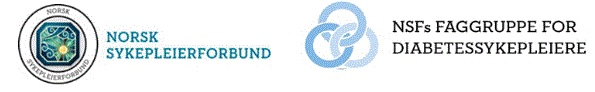 Tilbakemeldingsskjema ved tildeling av NSF/FFD reisestipend(Sendes innen 14 dager etter hjemkomst)Aktuelt arrangement du har søkt reisestipend til:Arrangementet ble avholdt følgende dager (oppgi dato fra og til): Dersom deltakelse ved en kongress, seminar eller lignende, var den:          Utenom Europa              Europeisk                Nordisk             Norsk Referat fra arrangementet du har deltatt på, samt reiseregning sendes styreleder i NSF/FFD innen 14 dager etter deltagelse Styreleders kontaktinformasjon finner du på vår hovedside https://www.nsf.no/fg/diabetessykepleiereKopi av kvittering for betalt faktura/seminaravgift og flybilletter skal vedlegges, evt. bekreftelse fra hospitering. Kontonummer:Dato:                                                             Sted:Underskrift:Navn Fødselsnummer 11 siffer Adresse Stilling/arbeidssted Telefon dagtid E-post Medlemsnummer i NSF / FFD 